14-ое заседание  27-созываҠАРАР                                                            РЕШЕНИЕО повестке дня четырнадцатого заседания Совета сельского поселения Мутабашевский сельсовет муниципального района Аскинский районРеспублики БашкортостанВ соответствии с Федеральным законом «Об общих принципах организации местного самоуправления в Российской Федерации», Уставом сельского поселения Мутабашевский сельсовет муниципального района Аскинский  район Республики Башкортостан и Регламентом Совета сельского поселения  Мутабашевский сельсовет муниципального района Аскинский район  Республики Башкортостан Совет сельского поселения Мутабашевский сельсовет муниципального района Аскинский район  Республики Башкортостан р е ш и л :включить в повестку дня четырнадцатого заседания Совета   сельского поселения Мутабашевский  сельсовет муниципального района Аскинский район  Республики Башкортостан следующие вопросы:1. О выделении средств за счет остатка на 01.01.2017 года2. Об утверждении Положения  об организации ритуальных услуг, погребении, похоронного дела и содержании кладбищ на территории Сельского поселения  Мутабашевский сельсовет» МР Аскинский район РБ3. О внесении изменений в решение Совета сельского поселения от 20 апреля 2010 г № 157 «Об утверждении положения о бюджетном процессе в сельском поселении Мутабашевский сельсовет муниципального района Аскинский район Республики Башкортостан».4. О демографической ситуации на территории сельского поселения Мутабашевский сельсовет муниципального района Аскинский район Республики Башкортостан5. О выделении средств за счет остатка на 01.01.2017 года6. Об итогах отопительного сезона 2016-2017 гг.и о планах подготовки к отопительному сезону 2017-2018 гг.7. О  списании  муниципального имущества сельского поселения Мутабашевский сельсовет      Глава сельского поселения       Мутабашевский сельсовет :                                     А.Г.Файзуллинс.Старый Мутабаш19 апреля  2017 г№ 90БАШҠОРТОСТАН РЕСПУБЛИКАҺЫАСҠЫН  РАЙОНЫ   МУНИЦИПАЛЬ РАЙОНЫНЫҢ МОТАБАШ АУЫЛ  СОВЕТЫ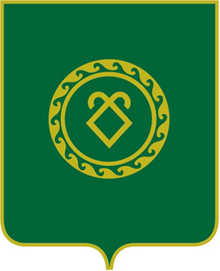 СОВЕТ СЕЛЬСКОГО ПОСЕЛЕНИЯМУТАБАШЕВСКИЙ СЕЛЬСОВЕТМУНИЦИПАЛЬНОГО РАЙОНААСКИНСКИЙ РАЙОНРЕСПУБЛИКИ  БАШКОРТОСТАН